Для подачи Дополнительного Соглашения необходимо зайти в действующее Соглашение, заключенное на необходимую субсидию.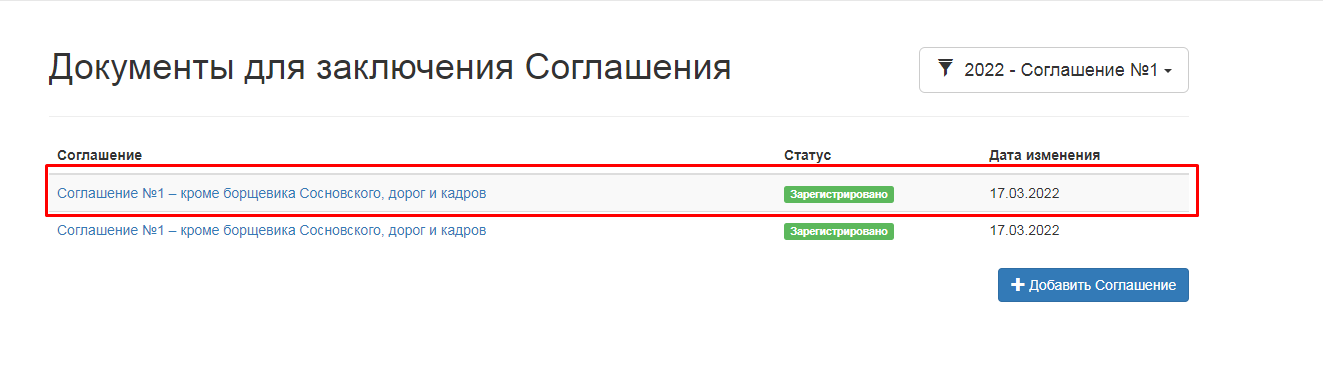 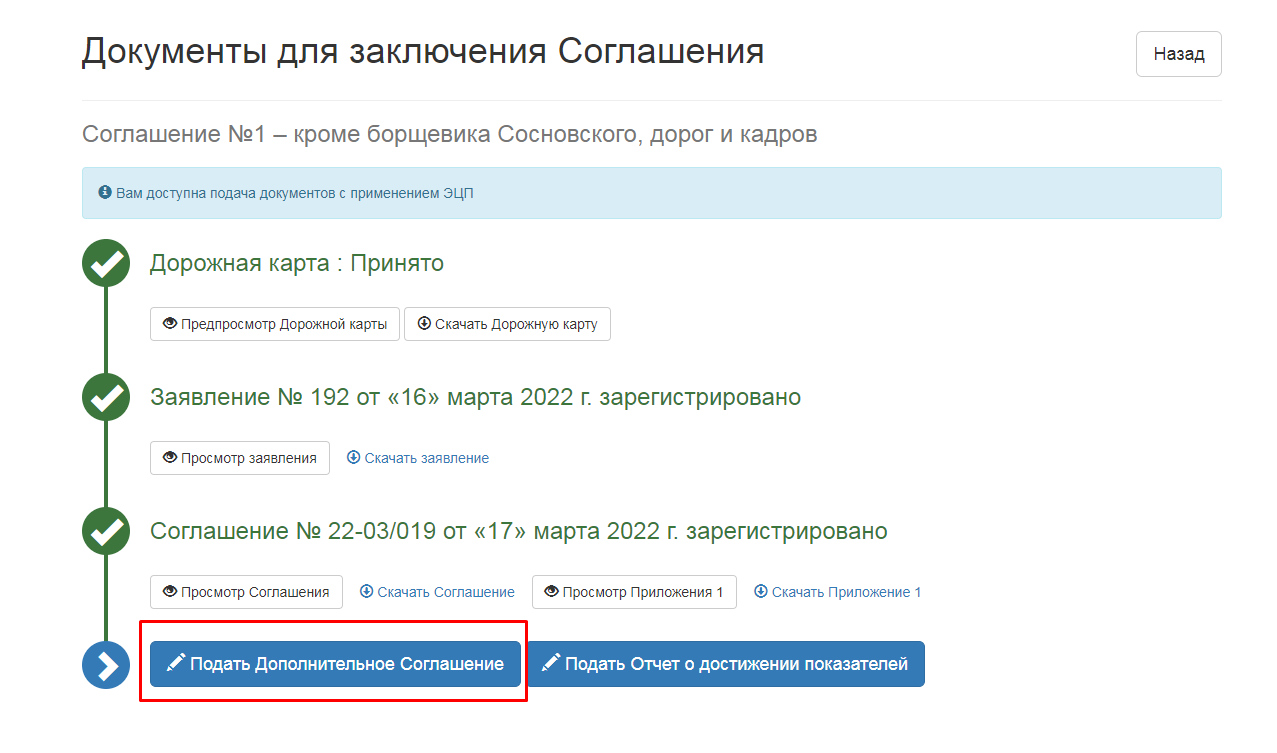 Выберите причину подачи. Если необходимо внести изменения только в сумму Соглашения, то ставите галочку возле поля «Внесение изменений в текст Соглашения»и (или)если необходимо изменить показатель в приложении 1 к Соглашению,  то ставите галочку возле поля «Изменение показателей».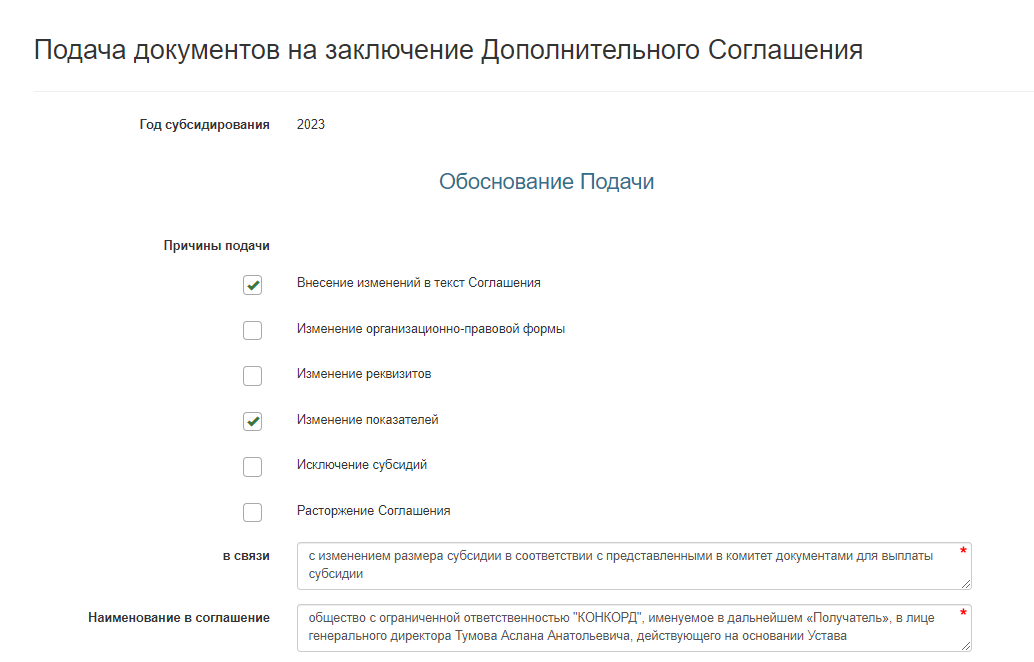 Необходимо заполнить поле «в связи» Например: с изменением размера субсидии в соответствии с представленными в комитет документами для выплаты субсидииилис изменением реквизитовилис изменением ФИО руководителя организацииНажмите кнопку «Сохранить и перейти далее»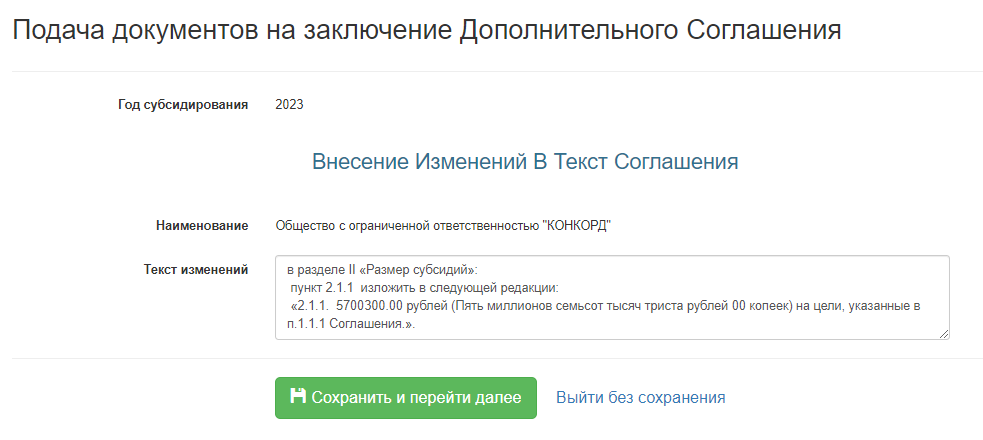 В поле «Текст изменений» скопируйте следующий текст и дополните его ОБЩЕЙ суммой субсидии в числовом значении и прописью с указанием копеек: в разделе II «Размеры субсидий»: пункт 2.1.1  изложить в следующей редакции: «2.1.1.  __________________ рублей (____________________) на цели, указанные в п.1.1.1 Соглашения.».Сумму прописью пишете с ЗАГЛАВНОЙ буквы!!!